Администрация Дзержинского районаКрасноярского краяПОСТАНОВЛЕНИЕс. Дзержинское26.04.2018										№ 184-пО подготовке проекта внесения изменений в Правила землепользования и застройки на территории Дзержинского сельсовета Дзержинского района Красноярского краяВ соответствии со статьей 31 Градостроительного кодекса Российской федерации, статьей 14 Федерального закона от 06.10.2003 года № 131-ФЗ «Об общих принципах организации местного самоуправления в Российской Федерации», ст. 19 Устава района, ПОСТАНОВЛЯЮ:1. Осуществить подготовку проекта внесения изменений в Правила землепользования и застройки Дзержинского сельсовета Дзержинского района Красноярского края, утвержденные решением Дзержинского сельского Совета депутатов от 04.03.2013 года № 33-141Р, в части внесения изменения в текстовую часть территориальных зон «Ж-1». Зона «Жилая усадебная застройка», «ОД-1» Зона «Административно – деловая», «П-3» Зона «Производственно-коммунальные предприятия IV-V класса вредности».2. Комиссии по подготовке проекта внесения изменений в Правила землепользования и застройки Дзержинского сельсовета Дзержинского района Красноярского края, действующей на основании постановления администрации Дзержинского района от 23.11.2016 года № 420-п.- в срок до 11.05.2018 года предоставить в администрацию Дзержинского района проект внесения изменений в правила землепользования и застройки Дзержинского сельсовета в соответствии с частью 9 ст. 31 Градостроительного кодекса Российской Федерации;- в срок до 5 календарных дней со дня проведения публичных слушаний предоставить главе района проект внесения изменений в правила землепользования и застройки Дзержинского сельсовета с приложениями протокола публичных слушаний и заключения о результатах публичных слушаний.3. Настоящее постановление опубликовать в газете «Дзержинец» и разместить на официальном сайте администрации Дзержинского района.4. Постановление вступает в силу в день, следующий за днем его официального опубликования.Временно исполняющийобязанности главыДзержинского района							В.Н. Дергунов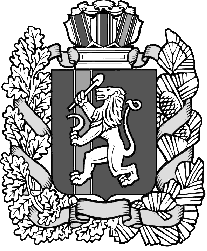 